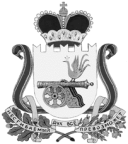 СОВЕТ  ДЕПУТАТОВВЯЗЬМА-БРЯНСКОГО СЕЛЬСКОГО ПОСЕЛЕНИЯВЯЗЕМСКОГО РАЙОНА     СМОЛЕНСКОЙ  ОБЛАСТИР Е Ш Е Н И Еот  24.02.2016                                                                                                       №   4В соответствии со статьей 8 Федерального закона от 25 декабря 2008 № 273-ФЗ   «О противодействии коррупции", пунктом 8 Указа Президента Российской Федерации от 08 июля 2013 № 613 "Вопросы противодействия коррупции", руководствуясь Уставом Вязьма-Брянского сельского поселения Вяземского района  Смоленской области, Совет депутатов Вязьма-Брянского сельского поселения Вяземского района Смоленской области РЕШИЛ:1. Утвердить прилагаемый Порядок размещения  сведений о доходах, расходах, об имуществе и обязательствах имущественного характера Главы муниципального образования, депутатов Совета депутатов и  муниципальных служащих Администрации Вязьма-Брянского сельского поселения Вяземского района Смоленской области, а также сведений о доходах, расходах, об имуществе и обязательствах имущественного характера их супруг (супругов) и несовершеннолетних детей на официальном сайте Администрации Вязьма-Брянского сельского поселения Вяземского района Смоленской области и предоставления этих сведений общероссийским средствам массовой информации для опубликования.2. Признать утратившим силу решение Совета депутатов Вязьма-Брянского сельского поселения Вяземского района Смоленской области от 08.08.2013 № 22 «Об утверждении Порядка предоставления лицом, замещающим муниципальную должность на постоянной основе, сведений о своих расходах, а также о расходах своих супруги (супруга) и несовершеннолетних детей».3. Настоящее решение вступает в силу с момента его подписания и подлежит  обнародованию на  сайте Администрации Вязьма-Брянского сельского поселения Вяземского района Смоленской области в информационно-телекоммуникационной сети «Интернет» (v-bryanskaya.ru).Глава    муниципального    образования 	Вязьма-Брянского сельского поселенияВяземского района Смоленской области                             В.П. ШайтороваПОРЯДОКразмещения  сведений о доходах, расходах, об имуществе и обязательствах имущественного характера Главы муниципального образования,  депутатов Совета депутатов и  муниципальных служащих Администрации Вязьма-Брянского сельского поселения Вяземского района Смоленской области, а также сведений о доходах, расходах, об имуществе и обязательствах имущественного характера их супруг (супругов) и несовершеннолетних детей на официальном сайте Администрации Вязьма-Брянского сельского поселения Вяземского района Смоленской области и предоставления этих сведений общероссийским средствам массовой информации для опубликования1. Настоящим Порядком устанавливаются обязанности Совета депутатов Вязьма-Брянского сельского поселения Вяземского района Смоленской области  по размещению сведений о доходах, расходах, об имуществе и обязательствах имущественного характера Главы муниципального образования,  депутатов Совета депутатов и  муниципальных служащих Администрации Вязьма-Брянского сельского поселения Вяземского района Смоленской области, а также сведений о доходах, расходах, об имуществе и обязательствах имущественного характера их супруг (супругов) и несовершеннолетних детей в информационно-телекоммуникационной сети Интернет  на официальном сайте Администрации Вязьма-Брянского сельского поселения Вяземского района Смоленской области  в информационно-телекоммуникационной сети «Интернет» (v-bryanskaya.ru) (далее - официальный сайт) и предоставлению этих сведений общероссийским средствам массовой информации для опубликования в связи с их запросами, если федеральными законами не установлен иной порядок размещения указанных сведений и (или) их предоставления общероссийским средствам массовой информации для опубликования.2. На официальном сайте размещаются и предоставляются для опубликования общероссийским средствам массовой информации следующие сведения о доходах, расходах, об имуществе и обязательствах имущественного характера лиц, замещающих муниципальную должность; муниципальных служащих, занимающих должности, замещение которых влечет за собой размещение таких сведений; а также сведений о доходах, расходах, об имуществе и обязательствах имущественного характера их супругов и несовершеннолетних детей:а) фамилия, имя, отчество и наименование должности лица, замещающего муниципальную должность; муниципального служащего, сведения о доходах, расходах, об имуществе и обязательствах имущественного характера которого размещаются;б) перечень объектов недвижимого имущества, принадлежащих лицу, замещающему муниципальную должность; муниципальному служащему; их супругам и несовершеннолетним детям на праве собственности или находящихся в их пользовании, с указанием вида, площади и страны расположения каждого из таких объектов;в) перечень транспортных средств с указанием вида и марки, принадлежащих на праве собственности лицу, замещающему муниципальную должность; муниципальному служащему; их супругам и несовершеннолетним детям;г) декларированный годовой доход лица, замещающего муниципальную должность; муниципального служащего; их супругов и несовершеннолетних детей;д) сведения об источниках получения средств, за счет которых совершена сделка по приобретению земельного участка, другого объекта недвижимого имущества, транспортного средства, ценных бумаг, акций (долей участия, паев в уставных (складочных) капиталах организаций), если сумма сделки превышает общий доход лица, замещающего муниципальную должность; муниципального служащего; их супругов за три последних года, предшествующих совершению сделки.Сведения о доходах, расходах, об имуществе и обязательствах имущественного характера лица, замещающего муниципальную должность; муниципального служащего; а также сведения о доходах, расходах, об имуществе и обязательствах имущественного характера супругов и несовершеннолетних детей размещаются на официальном сайте и предоставляются общероссийским средствам массовой информации для опубликования по форме согласно приложению к настоящему Порядку.3. В размещаемых на официальном сайте и предоставляемых общероссийским средствам массовой информации для опубликования сведениях о доходах, расходах, об имуществе и обязательствах имущественного характера запрещается указывать:а) иные сведения (кроме указанных в пункте 2 настоящего Порядка) о доходах лица, замещающего муниципальную должность; муниципального служащего; их супругов и несовершеннолетних детей; об имуществе, принадлежащем им на праве собственности, и об их обязательствах имущественного характера;б) персональные данные супругов, детей и иных членов семьи лица, замещающего муниципальную должность; муниципального служащего;в) данные, позволяющие определить место жительства, почтовый адрес, телефон и иные индивидуальные средства коммуникации лица, замещающего муниципальную должность; муниципального служащего; их супругов, детей и иных членов семьи;г) данные, позволяющие определить местонахождение объектов недвижимого имущества, принадлежащих лицу, замещающему муниципальную должность; муниципальному служащему; их супругам, детям, иным членам семьи на праве собственности или находящихся в их пользовании;д) иную информацию, отнесенную к государственной тайне или являющуюся конфиденциальной.4. Сведения о доходах, расходах, об имуществе и обязательствах имущественного характера, указанные в пункте 2 настоящего Порядка, за весь период осуществления лицом, замещающим муниципальную должность; муниципальным служащим трудовой деятельности на должностях, замещение которых влечет за собой размещение их сведений о доходах, расходах, об имуществе и обязательствах имущественного характера, а также сведений о доходах, расходах, об имуществе и обязательствах имущественного характера их супругов и несовершеннолетних детей, находятся на официальном сайте и ежегодно обновляются в течение 14 рабочих дней со дня истечения срока, установленного для их подачи.5. В случае, если сведения, указанные в пункте 2 настоящего Порядка, по каким - либо причинам не размещены на официальном сайте, они предоставляются общероссийским средствам массовой информации для опубликования по их запросам по форме согласно приложению к настоящему Порядку.Совет депутатов Вязьма-Брянского сельского поселения Вяземского района Смоленской области:а) в течение трех рабочих дней со дня поступления запроса от общероссийского средства массовой информации сообщает о нем лицу, замещающему муниципальную должность; муниципальному служащему, в отношении которого поступил запрос;б) в течение семи рабочих дней со дня поступления запроса от общероссийского средства массовой информации обеспечивает предоставление ему сведений, указанных в пункте 2 настоящего Порядка, в том случае, если запрашиваемые сведения отсутствуют на официальном сайте.6. Специалисты Администрации Вязьма-Брянского сельского поселения Вяземского района Смоленской области, в должностные обязанности которых входит работа со сведениями о доходах, расходах, об имуществе и обязательствах имущественного характера, несут в соответствии с законодательством Российской Федерации ответственность за несоблюдение настоящего Порядка, а также за разглашение сведений, отнесенных к государственной тайне или являющихся конфиденциальными. СВЕДЕНИЯо доходах, расходах, об имуществе и обязательствахимущественного характера_______________________________________ и членов его семьи                                                                               (полное наименование должности, Ф.И.О.)за период с 1 января по 31 декабря 20__ годаОб утверждении Порядка размещения сведений о доходах, расходах, об имуществе и обязательствах имущественного характера Главы муниципального образования, депутатов Совета депутатов и муниципальных служащих Администрации Вязьма-Брянского сельского поселения Вяземского района Смоленской области, а также сведений о доходах, расходах, об имуществе и обязательствах имущественного характера их супруг (супругов) и несовершеннолетних детей на официальном сайте Администрации Вязьма-Брянского сельского поселения Вяземского района Смоленской области и предоставления этих сведений общероссийским средствам массовой информации для опубликованияУТВЕРЖДЕНРешением Совета депутатов Вязьма-Брянского сельского поселения Вяземского района Смоленской областиот  24.02.2016     №  4Приложение к  решению Совета депутатов Вязьма-Брянского сельского поселения Вяземского района Смоленской областиот ___________________№_____Лица, одоходах,расходах, обимуществе иобязательствахимущественногохарактеракоторыхуказываютсясведенияДекларированныйгодовой доходза 20___ год(руб.)Перечень объектов недвижимого имущества итранспортных средств, принадлежащих направе собственностиПеречень объектов недвижимого имущества итранспортных средств, принадлежащих направе собственностиПеречень объектов недвижимого имущества итранспортных средств, принадлежащих направе собственностиПеречень объектов недвижимого имущества итранспортных средств, принадлежащих направе собственностиИсточникиполучениясредств, засчеткоторыхприобретеноимуществоПеречень объектов недвижимогоимущества, находящихся впользованииПеречень объектов недвижимогоимущества, находящихся впользованииПеречень объектов недвижимогоимущества, находящихся впользованииЛица, одоходах,расходах, обимуществе иобязательствахимущественногохарактеракоторыхуказываютсясведенияДекларированныйгодовой доходза 20___ год(руб.)вид объектовнедвижимостиплощадь(кв. м)странарасположениятранспортныесредстваИсточникиполучениясредств, засчеткоторыхприобретеноимуществовид объектовнедвижимостиплощадь(кв. м)странарасположенияФамилия, имя,отчество лица,замещающегосоответствующуюдолжность(жилой дом,квартира,земельныйучасток    и т.п.)(вид, марка)(жилой дом,квартира,земельныйучасток            и т.п.)Супруг(супруга) (безуказанияФ.И.О.)(жилой дом,квартира,земельныйучасток  и т.п.)(вид, марка)(жилой дом,квартира,земельныйучасток           и т.п.)Сын (дочь)(безуказанияФ.И.О.)(жилой дом,квартира,земельныйучасток   и т.п.)(вид, марка)(жилой дом,квартира,земельныйучасток            и т.п.)